Martfű Város Önkormányzata Képviselő-testületének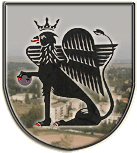 Pénzügyi, Ügyrendi és Városfejlesztési Bizottság Elnökétől5435 Martfű, Szent István tér 1. Tel: 56/450-222; Fax: 56/450-853E-mail: titkarsag@ph.martfu.huMEGHÍVÓMartfű Város Önkormányzata Képviselő-testületének Pénzügyi, Ügyrendi és Városfejlesztési Bizottsága 2018. augusztus 9-én (csütörtökön) 1300 órai kezdettel rendkívüli ülést tart, melyre tisztelettel meghívom.Az ülés helye: Martfűi Polgármesteri Hivatal földszinti tanácskozó terme (5435 Martfű, Szent István tér 1.)Napirendi javaslat:Előterjesztés a Tiszazugi Ivóvízminőség-javító Önkormányzati Társulás megszüntetésére. 	Előterjesztő: Dr. Papp Antal polgármesterElőterjesztés a Körös-Tisza menti Önkormányzatok Hulladékrekultivációs Társulása megszüntetésére. 	Előterjesztő: Dr. Papp Antal polgármesterElőterjesztés ételszállító gépjármű vásárlásához előirányzat biztosítására.Előterjesztő: Dr. Papp Antal polgármesterElőterjesztés gépjármű értékesítésére. Előterjesztő: Dr. Papp Antal polgármesterMartfű, 2018. augusztus 6.						Dr. Urbán-Szabó Béla sk.bizottság elnökeValamennyi nyilvános napirendi pont tárgyalásához meghívottak: bizottsági tagok, állandó meghívottakDr. Papp Antal polgármesterGonda Istvánné alpolgármesterSzász Éva Polgármesteri Hivatal JegyzőjeHegedűsné Blaskó Anikó AljegyzőKontra Lajos irodavezetőBaloghné Juhász Erzsébet irodavezetőA kiadmány hiteléül:2018. augusztus 6.Körmendi Andrásné főelőadó